Listić za samoprocjenu - u svom timuStavi kvačicu pokraj emotikona.Aktivno sudjelujem u radu timaZnam sve što treba napravitiOstali članovi tima cijene me i poštuju moje ideje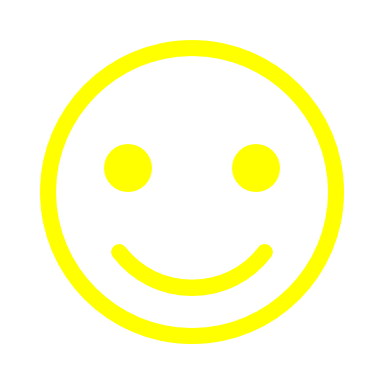 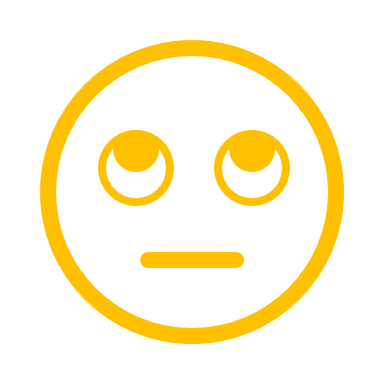 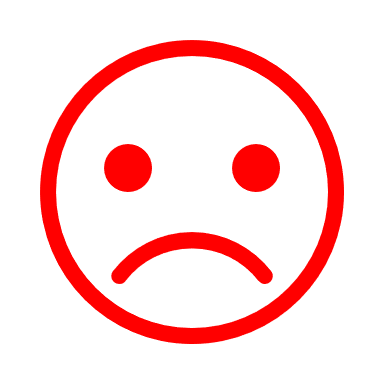 